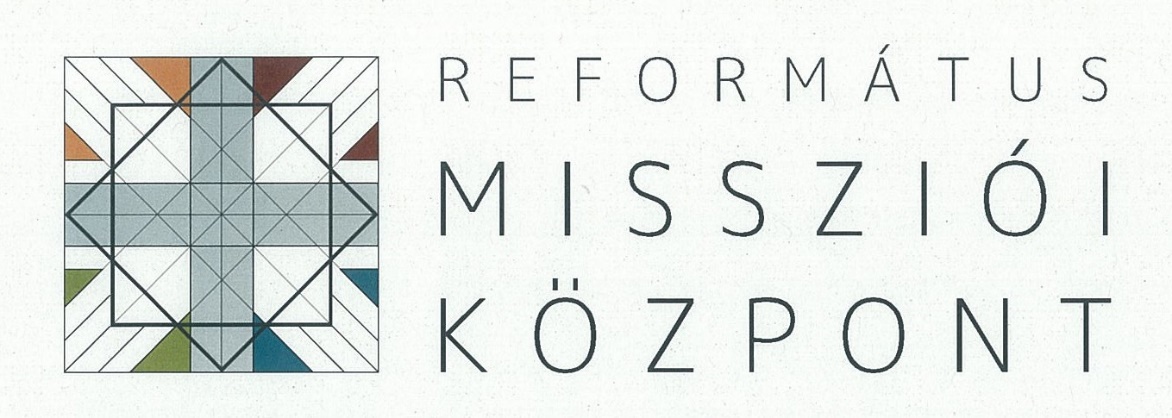 ______________________________________________________________________Cím: 1151, Budapest, Alag utca 3. Telefon: 36 – 1 – 271 -0498; E-mail: iroda@rmk.huA Református Missziói Központ szervezésében konferenciát tartunk2018. november 30 péntek (december 1. – szombat)Berekfürdőn, a Megbékélés Házában (5309 Berekfürdő, Berek tér 19.)Engedelmesség az evangéliumnak - az irgalmasság gyakorlásamenekültmissziós szolgálat új kontextusban – címmel.„a népek pedig irgalmáért dicsőítsék Istent…” Rm 15,92018. november 30. péntek 9,30 – 10,30 Érkezés, regisztráció10,30 – 11,15 Konferencia megnyitása                          Istentisztelet _Gér András Zsinati Tanácsos úr11,30 – 12,45 Menekültmissziós szolgálat bemutatása                         Dr. Dobos Ágoston13,00 – 14,00 Ebéd14,00 – 15,00 A Református Szeretetszolgálat munkája (15 perc)                         Lelkipásztorként a tranzitzónában                         Balogh Barnabás  _  református lelkipásztor MRSZ Alapítvány (15 perc)                         Honti Irén _ evangelikus lelkipásztor (15 perc)                         Önkéntesek a szolgálatban              Nikodém Noémi baptista gyülekezetvezető (15 perc)15,00 – 16,00 Református misszió_az irgalmasság gyakorlásában                         Üldözött Keresztyének Megsegítéséért Felelős ÁllamtitkárságAzbej Tristan Államtitkár úr (20 perc)		Bevándorlási és Menekültügyi Hivatal Dr. Mágó András főosztályvezető helyettes (20 perc)		 Evangéliumi Aliansz/OM                             Horváth István Főtitkár úr (20 perc)16,00 – 16,30 Szünet16,30 – 17,30 Tapasztalat és gyakorlat külső szemmel_ Daniel Oddon_francia református egyháztag, aktívan szolgál a menekültek között és egy nemzetközi számítógépes közösség tagja, amelynek célja az, hogy az evangelium minden nyelven elérhető legyen; pl 5fish alkalmazás_https://5fish.mobi/hu/165?language=Hungarian)17, 30 – 17, 45 Konferencia zárása_ Magyarné Balogh Erzsébet _lelkész – igazgató                                                                 Református Missziói Központ18,00 VacsoraLehetőség van arra, hogy vacsora után még együtt maradjunk, beszélgessünk azokkal, akik szeretnék itt tölteni az éjszakát.Erre vonatkozóan is kérjük a jelentkezési lap kitöltését!19,00 – 21,30 Filmvetítés_ kerekasztal_ közös imádságA konferencián a részvétel ingyenes, azonban előzetes regisztrációhoz kötött!A konferencián lesz lehetőség arra, hogy adományaikkal hozzájáruljanak a Menekültmissziós Munkacsoport szolgálatainak támogatásához, amit előre is köszönünk.Kérjük, hogy a csatolt jelentkezési lapot a megjelölt határidőre _2018. november 26._küldje vissza!								Menekültmissziós Munkacsoport                                                                                                             Református Missziói Központ  Csatolva: jelentkezési kap                       